FORMATOS DE TITULACIÓNEste archivo contiene tres documentos indispensables para su proceso de titulación y para la impresión de la tesis:Voto Aprobatorio Individual: Es indispensable para iniciar el trámite de examen de grado. Se debe presentar un documento firmado por cada uno de los miembros que conforman el comité de tesis.Portada de Tesis: Los formatos de portadas que se incluyen son propuestas, se le pueden hacer modificaciones siempre y cuando contenga los logos y la información requerida.Anteportada de Tesis: Esta se integra a la tesis y es necesario entregar un ejemplar de la tesis con la secretaria del IIDE y que lleve el formato original firmado por todos los miembros del comité.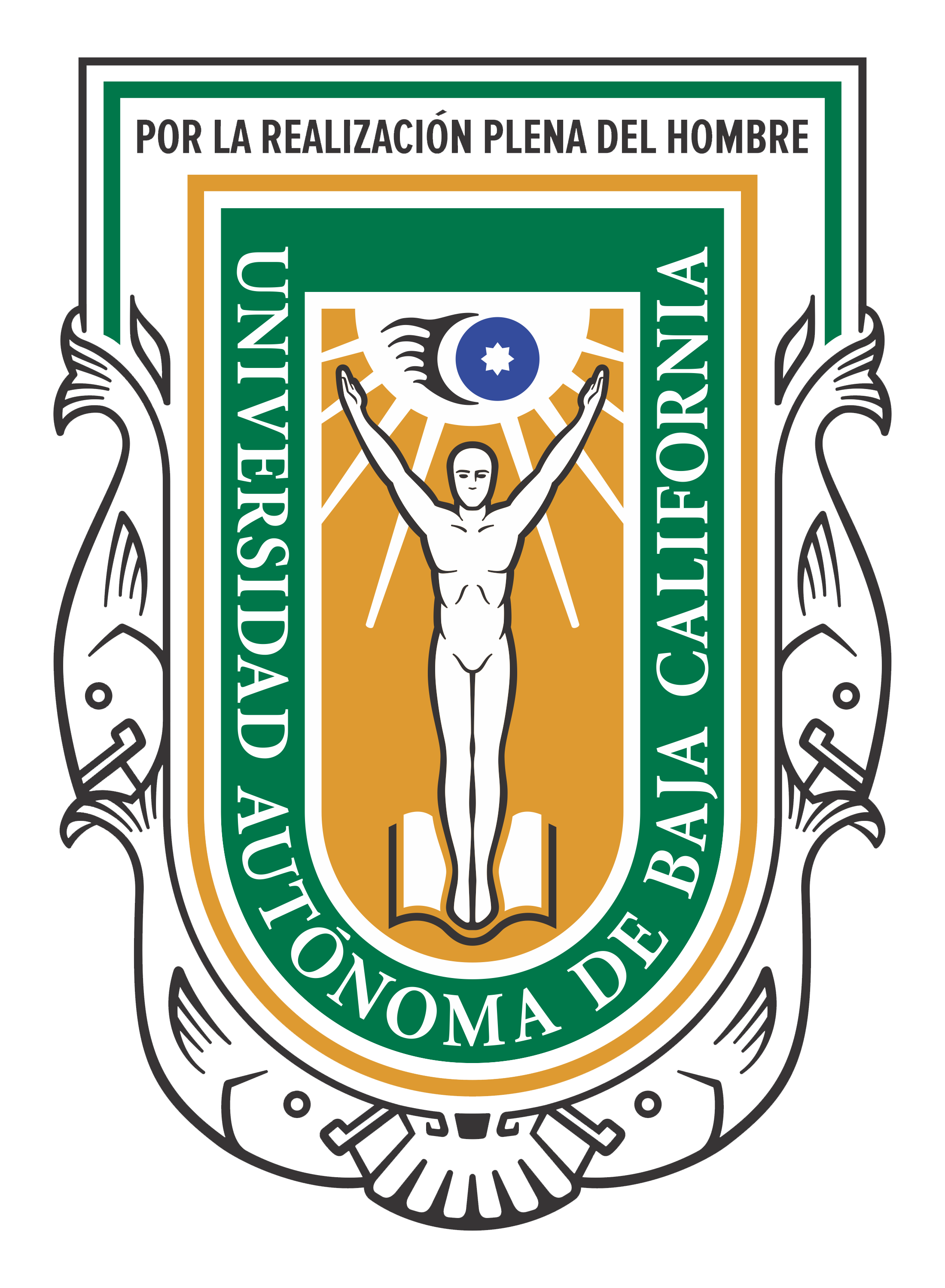 Ensenada, B.C., a 00 de Mes de 20__ASUNTO: Voto aprobatorio al trabajo de tesis para el grado de Doctor en Ciencias Educativas.“Nombre del coordinador(a)”
Coordinador(a) del Doctorado en Ciencias Educativas
Presente.Después de haber efectuado una revisión minuciosa sobre el trabajo de tesis presentado por la C. NOMBRE, me permito comunicarle que he dado mi VOTO APROBATORIO al mencionado trabajo. Con base en lo anterior, dicho documento se considera listo para su defensa en el examen de grado de Doctor en Ciencias Educativas, sobre su trabajo titulado:“TITULO”.Esperando reciba el presente de conformidad, quedo de Usted.Atentamente______________________________________NOMBRETítulo de la tesisTESISQue para obtener el grado deDOCTOR EN CIENCIAS EDUCATIVASPresentaNombre del autor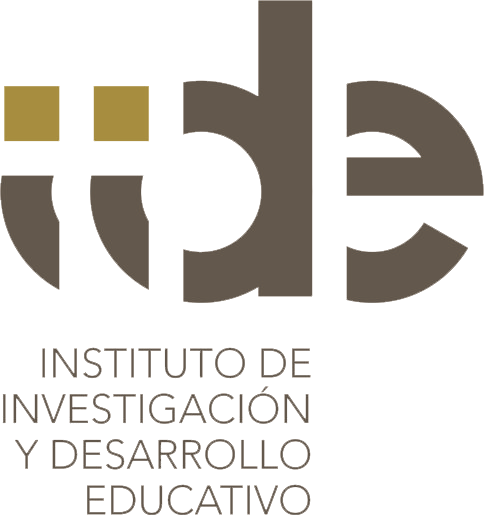                         Ensenada, B. C., México, Mes de 20__Título de la tesisTESISQue para obtener el grado deDOCTOR EN CIENCIAS EDUCATIVASPresentaNombre del autor                        Ensenada, B. C., México, Mes de 20__                  Universidad Autónoma de Baja California                     Instituto de Investigación y Desarrollo EducativoDoctorado en Ciencias Educativas“ALCANCES Y LIMITACIONES DEL SERVICIO SOCIAL UNIVERSITARIO EN ENSENADA, BAJA CALIFRONIA”TESISQue para obtener el grado deDOCTORA EN CIENCIAS EDUCATIVASPresentaMaría Dolores Escalante Araiza                        Ensenada, B. C., México, febrero de 2019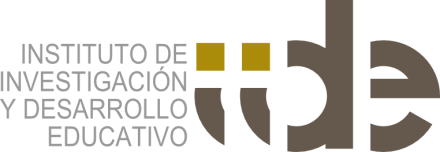                            “Título de la tesis”TESIS Que para obtener el grado deDOCTOR EN CIENCIAS EDUCATIVASPresentaNombre del autorAPROBADO POR:Dra. Dr.Director(a) de tesis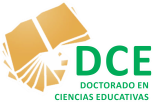 Dra. Dr. SinodalDra. Dr.SinodalDra. Dr.Sinodal